Конспект группового   коррекционного занятия с воспитанниками   старшего дошкольного возраста Учитель-дефектолог Нурсултанова О.А.Тема: Дифференциация звуков [З-Ж] по акустическим и артикуляционным характеристикам.Задачи:Формировать умение различать звуки [З] и [Ж] по акустическим и артикуляционным характеристикам, изолированно, в слогах, словах и предложениях.Развивать фонематический слух: умение определять положение звуков [З] и [Ж] в словах (начало, середина).Оборудование: зеркала, картинки артикуляционных упражнений, картинки для звукоподражания, картинки с артикуляционными профилями и характеристиками звуков [З]-[Ж], звуковые шапочки: жучки и комарики (по кол-ву детей), звуковые замки, буквы [З]-[Ж], колокольчик, счетные палочки, верёвочки, картинки звёздочек, предметные картинки на звуки [З]-[Ж].Ход занятияI. Организационный этап Собрались все дети в круг,            Крепко за руки возьмёмсяЯ твой друг и ты мой друг.            И друг другу улыбнёмся!- Кто пришёл к нам сегодня в гости? Чтобы узнать, нужно отгадать загадки. (На доске 2 картинки отгадки).      Он на дереве сидит,                              Это вовсе не пчела,
              Жу-жу-жу всегда твердит.                    Нос – точёная игла,
              Он не муха, не паук,                              Звон его всех раздражает,
              Он большой, усатый …                        Очень больно он кусает!II. Основной этапАртикуляционная гимнастика «Веселый язычок».Упражнения: заборчик, бублик, блинчик (лопатка), иголка, парус, расчёска, маляр.(На столе картинки для артикуляционной гимнастики. Ребята по очереди передвигают жучка по картинкам и выполняют артикуляционные упражнения перед зеркалом).Акустико-артикуляционный образ звуков. Произнесение изолированного звука.- Какой звук издаёт жук и комар?- Чем же отличаются эти звуки?- На звук З – язычок упирается в нижние зубы (опускаем руку вниз), а на звук Ж – кончик языка поднят вверх (упр.чашечка), (поднимаем руку вверх). (Показать артикуляционные профили звуков, лист с характеристикой звуков).- З - губы улыбаются, дует «холодный ветерок», горлышко дрожит (есть голос)- Ж - губы округлены (упр.бублик), дует «теплый ветерок», горлышко дрожит (есть голос).   Ж – согласный, звонкий, всегда твёрдый.   З – согласный, звонкий, твёрдый.Дидактическая игра «Слоговая поляна». Произнесение слогов.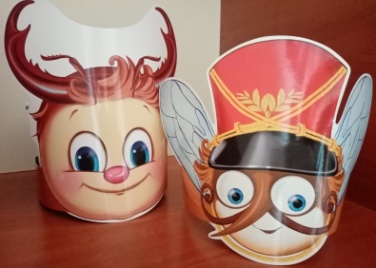  (Одеть детям звуковые шапочки комариков и жучков). - Солнышко поднимается, жучки на листочки забираются. (Дети двигаются по кабинету и произносят звук Ж)- Когда зазвенит колокольчик, жучки садятся возле листиков и по очереди каждый произносит слог. (Дети садятся на корточки возле листика с гласной буквой. Повторить несколько раз, чтобы каждый ребёнок произнёс слоги с разными гласными).- Солнышко поднимается, комарики просыпаются.- Когда зазвенит колокольчик, комарики садятся возле цветов и по очереди каждый произносит слог.Слоги: ЖА, ЖО, ЖУ // ЗА, ЗО, ЗУ.Выкладывание букв из палочек и веревочек.(На столе лежат буквы З и Ж)Звуки мы слышим и произносим,          А буквы – видим и пишем.Дидактическая игра «Назови картинки».(На доске лист с картинками и стрелками. Картинки: ёжик, заяц, зонтик, ножницы, снежинка, змея, мороженое).- Называйте картинки по порядку. Вам помогут стрелки правильно произнести. Если стрелка вверх, то язычок поднимаем вверх + руку поднимаем вверх и в слове произносим звук Ж. Если стрелка вниз, язык вниз + руку вниз – звук З.6. Дидактическая игра «Угадай-ка». Какой звук слышится в слове. - Слушай внимательно и угадай!  Правильно звуки ты называй!- Я называю слова со звуком Ж и З, а вы внимательно слушаете, и исправляете, если звучит неправильно. За правильный ответ получаете звёздочку.Жабор, зираф, жонтик, желудь, ёзик, стрекоза, заба, коза, жубы, зук, зонт, жамок, жаяц.Физкультминутка.Девочки и мальчикискачут все, как мячики. (дети ставят руки на пояс и подпрыгивают                                                   на месте)И руками хлопают.         (3 р. хлопают в ладоши и снова ставят руки на пояс)И ногами топают.           (3 р. топают ногами)Глазками моргают.        (3р. зажмуривают глаза)И вместе - отдыхают.    (опускают руки вниз и 3 р. встряхивают ими).Дидактическая игра «Четвёртый лишний».- Назовите картинки, послушайте в каких словах слышится одинаковый звук. Назовите лишнюю картинку. Картинки: зуб, заяц, кот, ваза                   жук, жаба, жёлудь, колокольчикДидактическая игра «Найди картинку». Произнесение звуков в словах. (На полу картинки со звуками Ж, З + добавить 2 карт. без звуков з и ж).- Ребята, на полянке лежат картинки разные. Жучки должны найти картинки, в которых есть звук Ж, а комарики – найти картинки со звуком З. - Солнышко поднимается, жучки и комарики просыпаются. - Называйте картинки со звуком Ж и кладите возле жучка, а со звуком З – возле комарика. Дидактическая игра «Исправьте предложения». Произнесение звуков в предложении.- Послушайте и исправьте предложения.Забор красит Женю. Жук поймал Лизу. Ёжик кормит Захара. Зонтик держит Жору. Лыжи катаются на Зине. III. Заключительный этап- Что вам понравилось на занятии?- Какие звуки мы сегодня учили?- Чем они похожи? Чем отличаются?